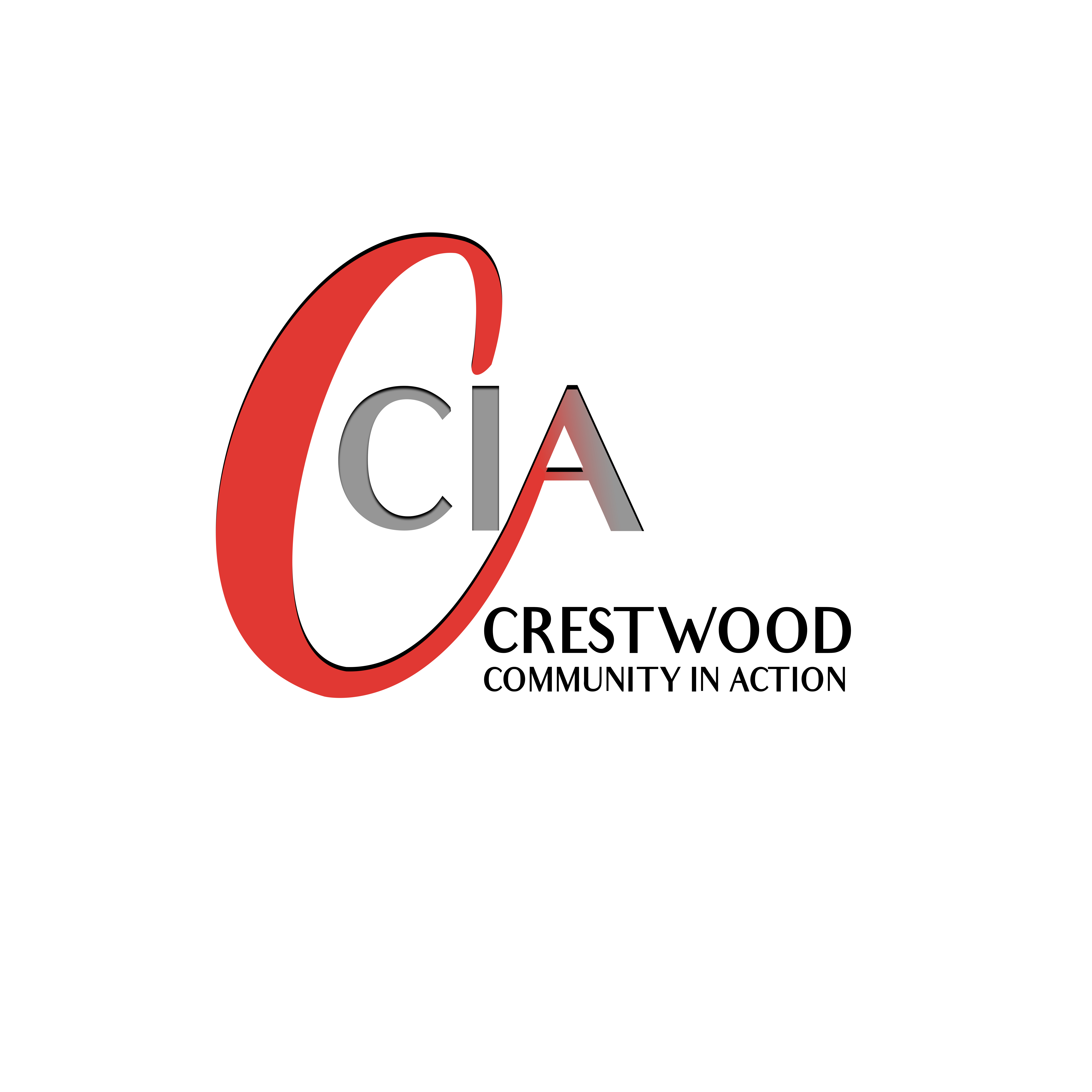 CCIA Update – January 2018Purpose/vision statement had now been agreed as “Raising money for projects, both large and small, to enhance our students’ experience and promote community cohesion”.A change of name had been applied for with the bank and the process was nearly completed of changing the signatories over.  After Christmas events, the current balance in the account was £999.76, with an approximate £150 of tuck shop money to be paid in and £10 donation from a member of staff in old £1 coins.  It had been agreed that any expenditure over £25 would need to be approved by a signatory either by email or by bringing to a meeting for approval.  Receipts were essential.The name had now been changed with the charity trust.A bid form had been designed for staff to apply for money for particular projects.  It would be circulated to staff and copies made widely available.  The Student Council would also be made aware in case they wished to bid for money.Upcoming Events –Sunday 4th February 2018, 10.00am-12.00pm, in the Crescent at Shakespeare – Table Top Sale.  £5.00 per table.  Refreshments would be on sale and there would be a raffle.Week before half term – Valentine Roses – bought 200 wooden roses for £28.99 and have created a form for students/staff to send roses to their loved one, or as an act of kindness to a friend.  Will be £1.00 for rose and message to be delivered.  Saturday 3rd March 2018, 12.00-4.00pm, Cherbourg Main Hall – Prom Fair.  £20.00 per table plus donation of a raffle prize; free entry to parents/students.  Prom related stalls and fashion show.  Donation will be made towards year 11 Prom fund.  Temporary event notice needed to sell Prosecco – six bottles left from Christmas market.  Will have prom related Raffle.School production week, Annie – 7-10 March.  CCIA to provide refreshments.I am really pleased with how the CCIA is going.  We are still trying to encourage more Cherbourg parents to attend and will continue to hold meetings on both campuses.Table Top planning meeting – Tuesday 16th January at 6.00pm, G12 on Shakespeare.Next meeting – Wednesday 21 February 2018 at 7.00pm in the Library on Shakespeare.Justine SayersSchool/CCIA Liaison Officer 